ОТДЫХ В SPA-ДЕРЕВНЕ «КРУПКА»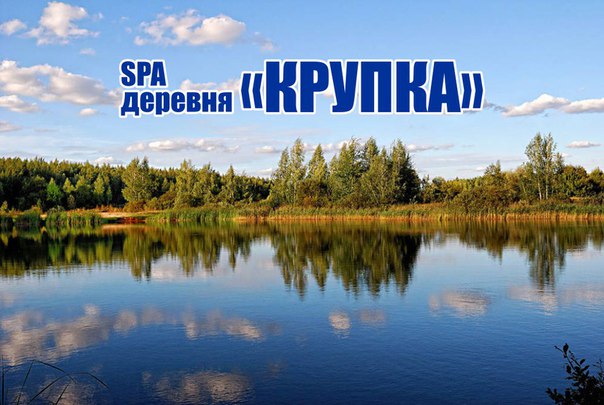 Уникальный формат, экологически чистый отдых, тишина белорусских лесов, море ягод и грибов.Для гостей агроусадьбы "Деревня Крупка" предусмотрены комфортные номера, со всеми удобствами в одно или двухэтажных коттеджах. Цены берут начало от 435 000 бел.руб. и выше. Агроусадьба предлагает размещение в 1-местных, 2-местных, 3-местных, 4-местных  номерах.Также за дополнительную плату можно получить дополнительное взрослое место.  Детская стоимость до 3-х лет, без места – бесплатно. 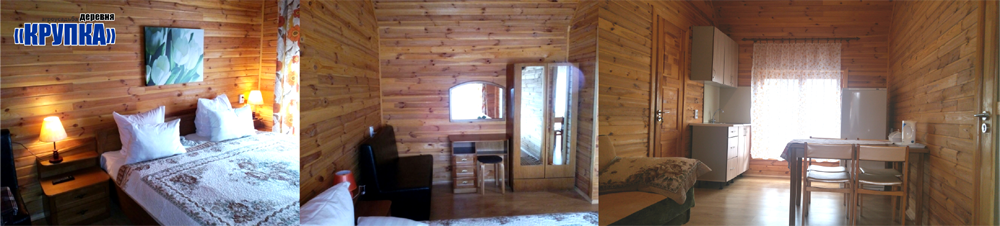 Для гостей агроусадьбы "Деревня «Крупка» баня входит в стоимость проживания. Расслабиться можно не только в баньке, но и понежиться в купели и получить кедровую бочку с фито травами.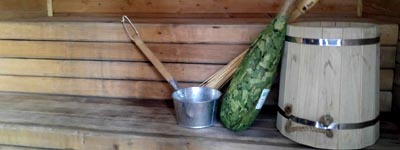 Получить массу удовольствия и положительных эмоций можно приняв джакузи. Она в агроусадьбе "Деревня «Крупка» под открытым небом.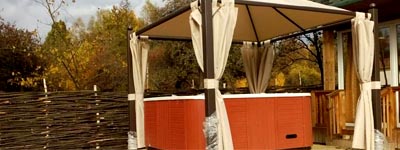 После долгой прогулки по лесу просто необходимо расслабиться. Гости агроусадьбы "Деревня «Крупка» могут бесплатно получить механический массаж стоп, шейно-воротниковой зоны, рук. Также можно получить парафиновые ванночки для рук.Деревня «Крупка» располагается в Белорусском Полесье, Гомельская область, Лельчицкий р-он, Буйновский сельсовет.